	PROGRAMA DE DISCIPLINA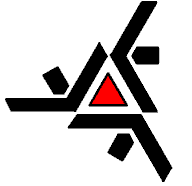 UNIVERSIDADE ESTADUAL DE MARINGÁPRÓ-REITORIA DE ENSINOCentro de TecnologiaCentro de TecnologiaCentro de TecnologiaCentro de TecnologiaDepartamento de Engenharia de AlimentosDepartamento de Engenharia de AlimentosDepartamento de Engenharia de AlimentosDepartamento de Engenharia de AlimentosPrograma de Pós-Graduação em Engenharia de Alimentos - PEGPrograma de Pós-Graduação em Engenharia de Alimentos - PEGPrograma de Pós-Graduação em Engenharia de Alimentos - PEGPrograma de Pós-Graduação em Engenharia de Alimentos - PEGCOMPONENTE CURRICULARCOMPONENTE CURRICULARCOMPONENTE CURRICULARCOMPONENTE CURRICULARNome: Estágio na docênciaNome: Estágio na docênciaNome: Estágio na docênciaCódigo: DAL 4007Carga Horária: 30 horasCréditos: 2Ano de Implantação: 2016Obrigatória ou eletiva1. EMENTA1. EMENTA1. EMENTA1. EMENTAParticipação do acadêmico como docente em uma disciplina especifica na área do Programa, atuando no ensino de graduação, sob a supervisão do professor orientador.Participação do acadêmico como docente em uma disciplina especifica na área do Programa, atuando no ensino de graduação, sob a supervisão do professor orientador.Participação do acadêmico como docente em uma disciplina especifica na área do Programa, atuando no ensino de graduação, sob a supervisão do professor orientador.Participação do acadêmico como docente em uma disciplina especifica na área do Programa, atuando no ensino de graduação, sob a supervisão do professor orientador.2. OBJETIVOS2. OBJETIVOS2. OBJETIVOS2. OBJETIVOS3. CONTEÚDO PROGRAMÁTICO3. CONTEÚDO PROGRAMÁTICO3. CONTEÚDO PROGRAMÁTICO3. CONTEÚDO PROGRAMÁTICOVariável de acordo com o conteúdo programático da disciplina base, podendo ser livros e/ou artigos científicos.Variável de acordo com o conteúdo programático da disciplina base, podendo ser livros e/ou artigos científicos.Variável de acordo com o conteúdo programático da disciplina base, podendo ser livros e/ou artigos científicos.Variável de acordo com o conteúdo programático da disciplina base, podendo ser livros e/ou artigos científicos.4. METODOLOGIA4. METODOLOGIA4. METODOLOGIA4. METODOLOGIA5. REFERÊNCIAS5. REFERÊNCIAS5. REFERÊNCIAS5. REFERÊNCIAS5.1 Básicas (Disponibilizadas na Biblioteca ou aquisições recomendadas)5.1 Básicas (Disponibilizadas na Biblioteca ou aquisições recomendadas)5.1 Básicas (Disponibilizadas na Biblioteca ou aquisições recomendadas)5.1 Básicas (Disponibilizadas na Biblioteca ou aquisições recomendadas)6. Provável horárioDefinido pelo orientador.6. Provável horárioDefinido pelo orientador.6. Provável horárioDefinido pelo orientador.6. Provável horárioDefinido pelo orientador.